[Date]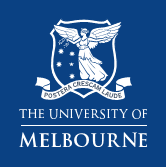 Letter of SupportTo: Japan Society for the Promotion of Science (JSPS)Subject: <Scheme title>< Applicant name><UoM Faculty><Description of the project and what the University funds will be used for (100-200 words)><Description of what long-term activities the funds will facilitate beyond the lifetime of the proposed project (100-200 words)>In signing below, we confirm that, if the JSPS Open Partnership Joint Research Projects application is successful, the University will provide funding to the amount of <total $ from Fac/Dept/School + CRE> , to support activities as detailed in the budget attached.Sincerely,The University of Melbourne activity budget:<Title ADR/HoS/HoD>,Pro Vice-Chancellor, Graduate and International Research<Faculty/School/Department>Chancellery, Research and EnterpriseName of signatoryProfessor Justin ZobelSignatureSignatureBudget CategoryDescription Amount committed (AUD) – <Faculty/Dept/School>Amount committed (AUD) – Chancellery Research and EnterpriseTotal:Total:Grand Total:Grand Total: